https://www.e-olymp.com/uk/problems/4 Два колаВизначити в скількох точках перетинаються два кола.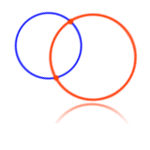 Вхідні дані6 чисел x1, y1, r1, x2, y2, r2, де x1, y1, x2, y2, - координати центрів кіл, r1, r2 – їх радіуси. Всі числа - дійсні, не перевищують 1000000000 за модулем, та задані не більш ніж з 3 знаками після коми.Вихідні даніКількість точок перетину. Якщо точок перетину нескінченно багато, то вивести -1.Ліміт часу 1 секундаЛіміт використання пам'яті 64 MiBВхідні дані #10 0 5 5 0 1Вихідні дані #12Пояснення – Все робить теорема Піфагора ( радіус – гіпотенуза, різниця координат центрів – катети)Накладання –(-1)(x1==x2 && y1==y2 && r1==r2)Дотикання – 1((x1-x2)*(x1-x2)+ (y1-y2)*(y1-y2)==(r1+r2)*(r1+r2)Дотикання всередині -1((x1-x2)*(x1-x2)+ (y1-y2)*(y1-y2)==(r1-r2)*(r1-r2))Немає спільних точок((x1-x2)*(x1-x2)+ (y1-y2)*(y1-y2)>(r1+r2)*(r1+r2)) ((x1-x2)*(x1-x2)+ (y1-y2)*(y1-y2)<(r1-r2)*(r1-r2)Дві точки((x1-x2)*(x1-x2)+ (y1-y2)*(y1-y2)<(r1+r2)*(r1+r2) &&(x1-x2)*(x1-x2)+ (y1-y2)*(y1-y2)>(r1-r2)*(r1-r2)) #include <iostream>using namespace std;int main(){  double x1, y1, r1, x2, y2, r2;  cin>>x1>>y1>>r1>>x2>>y2>>r2;  if (x1==x2 && y1==y2 && r1==r2) cout<<-1; else    if ((x1-x2)*(x1-x2)+ (y1-y2)*(y1-y2)==(r1+r2)*(r1+r2)) cout<<1; else    if ((x1-x2)*(x1-x2)+ (y1-y2)*(y1-y2)==(r1-r2)*(r1-r2)) cout<<1; else    if ((x1-x2)*(x1-x2)+ (y1-y2)*(y1-y2)>(r1+r2)*(r1+r2)) cout<<0; else    if ((x1-x2)*(x1-x2)+ (y1-y2)*(y1-y2)<(r1-r2)*(r1-r2)) cout<<0; else        //cout<<2;    if ((x1-x2)*(x1-x2)+ (y1-y2)*(y1-y2)<(r1+r2)*(r1+r2) &&    (x1-x2)*(x1-x2)+ (y1-y2)*(y1-y2)>(r1-r2)*(r1-r2)) cout<<2;cout << endl;    return 0;}